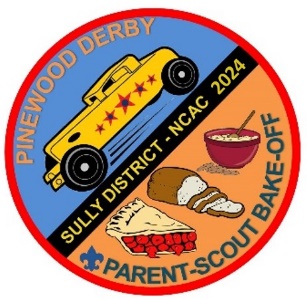  Saturday, 16 March 2024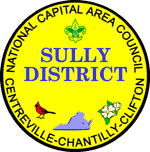 G&C Tire and Auto Service, 14008 Willard Rd, Chantilly, VAPinewood Derby Fee $10.00		Bake-Off Fee $10.00 	                    POC: david.weisz@verizon.netRegister Online at:		https://scoutingevent.com/082-SullyPinewood2024https://scoutingevent.com/082-SullyBakeoff2024Race Times: 8:30AM to NOON 				Bake-Off Schedule:   8:30 – 9:00	  Lion Check-in							Check-in: 8:30 - 10:00AM  9:00		  Lion Racing & Awards					Judging: 10:30AM  9:00 – 9:30	  Tiger Check-in			    	   	 	Awards: 11:30AM  9:30       	  Tiger Racing & Awards			Bake-Off Categories:  Cakes  9:30 – 10:00	  Wolf Check-in							Breads10:00		  Wolf Racing & Awards						Cookies10:00 – 10:30	  Bear Check-in							Pies10:30		  Bear Racing & Awards						Decorative / Creative10:30 – 11:00	  Webelos Check-in11:00		  Webelos Racing & Awards11:00 – 11:30	  Arrow of Light Check-in11:30 		  Arrow of Light Racing & Awards12:00		  District Championship Racing & AwardsPWD Race Eligibility: Scouts finishing 1st, 2nd, & and 3rd place for their rank (Lion, Tiger, Wolf, Bear, Webelos, Arrow of Light) in a Pack race qualify for the District PWD and are encouraged to participate. Arrow of Light Scouts who have already crossed over to Scouts BSA are still eligible for this event if they placed at the Pack level while still a Cub Scout. (NOTE: If any placed scouts cannot participate, please choose another scout to compete to encourage maximum participation.)Bake-Off Eligibility: Scouts finishing 1st, 2nd, and 3rd place (for each bake-off category) in their Pack competition, qualify to compete at the District level bake off. Arrow of Light Scouts who have already crossed over to Scouts BSA are still eligible for this event if they placed at the Pack level while still a Cub Scout. (NOTE: If any placed scouts cannot participate, please choose another scout to compete to encourage maximum participation.) This is not a rank-level competition.